Kontrollutvalget i Hå kommune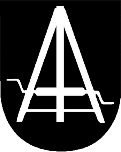 PROTOKOLLInnkallinga ble godkjent utan merknader. 25/16	Godkjenning av protokoll frå møtet 15. juni 201626/16	Orientering frå eigedomssjefen27/16	Oppfølging av selskapskontroll i Lyse AS28/16	Overordna analyse plan for selskapskontroller29/16	Prioritering av prosjekter til ny plan for forvaltningsrevisjon 30/16	Budsjett kontroll og tilsyn 201731/16	Rekneskapsoppfølging kontroll og tilsyn p 31.07.201632/16	Møteplan 201733/16	Statusoversikt september 2016REFERAT-/MELDINGSAKERIngen referat-/meldingssaker til dette møtetEVENTUELTIngen saker under eventuelt.UnderskrifterVi stadfester med underskriftene våre at det som er ført i protokollen, er i samsvar med det som ble vedtatt på møtetLeiar av kontrollutvalet								Sekretær for kontrollutvaletDette dokumentet er elektronisk godkjent og trenger ikkje signaturUtval: Kontrollutvalet i HåMøtenr.:4 / 2016Møtedato:07.09.2016Utvalssaksnr.:25/16 - 33/16Desse møtte:Hans ObrestadOdd Øverby Torhild Johanne Riis Elin Hetland Mong Oddmund GravdalForfall / varamedlemmer:Forfall / varamedlemmer:Forfall / varamedlemmer:Andre som var tilstade:Eigedomssjef Arne Birkeland (til sak 26) frå kommunen.Forvaltningsrevisor Rune Eskeland frå Rogaland Revisjon IKS.Seniorrådgivar Per Kåre Vatland frå Rogaland Kontrollutvalssekretariat.Andre som var tilstade:Eigedomssjef Arne Birkeland (til sak 26) frå kommunen.Forvaltningsrevisor Rune Eskeland frå Rogaland Revisjon IKS.Seniorrådgivar Per Kåre Vatland frå Rogaland Kontrollutvalssekretariat.Andre som var tilstade:Eigedomssjef Arne Birkeland (til sak 26) frå kommunen.Forvaltningsrevisor Rune Eskeland frå Rogaland Revisjon IKS.Seniorrådgivar Per Kåre Vatland frå Rogaland Kontrollutvalssekretariat.Andre som var tilstade:Eigedomssjef Arne Birkeland (til sak 26) frå kommunen.Forvaltningsrevisor Rune Eskeland frå Rogaland Revisjon IKS.Seniorrådgivar Per Kåre Vatland frå Rogaland Kontrollutvalssekretariat.SideSaker til behandlingSaker til behandlingSaker til behandlingSaker til behandling25/1616/00201-9Godkjenning av protokoll frå møtet 15. juni 2016226/1616/00203-5Orientering frå eigedomssjefen227/1614/00050-11Oppfølging av selskapskontroll i Lyse AS228/1616/00208-3Overordna analyse plan for selskapskontroller329/1616/00207-18Prioritering av prosjekter til ny plan for forvaltningsrevisjon 330/1616/00211-2Budsjett kontroll og tilsyn 2017431/1616/00213-12Rekneskapsoppfølging kontroll og tilsyn p 31.07.2016432/1616/00204-4Møteplan 2017533/1616/00292-11Statusoversikt september 20165Referat-/meldingssakerReferat-/meldingssakerReferat-/meldingssakerReferat-/meldingssakerEventueltEventueltEventueltEventuelt